If there are images in this attachment, they will not be displayed.   Download the original attachment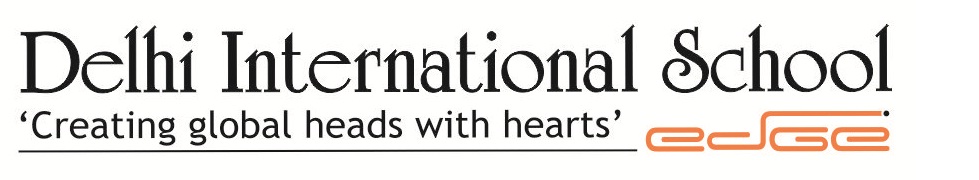 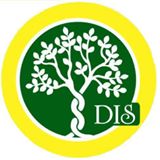 Planner of the month- NovemberSession- 2016-2017Class- ITHEME: LET’S DO WONDERS BY CREATIVITY                                                                                       VALUE OF THE MONTH: JOYPlease Note: - If you have any issue or need information   please send a written note to class teacher, for assistanceMS  POONAM SETHMS SHIKHA SAMASRAJ												MS  ROOPAL PANDYATEACHER INCHARGES                                                                                                			                            HEAD OF SCHOOLSUBJECTSTOPIC TO BE COVEREDACTIVITIESENGLISHUnit 6: Arjun & BholuUnit 7: Animal WorldThe Mouse and the LionPrepositionsWorksheet 6 & 7(Link lesson)Empathising, being polite, bring students closer to animal worldहिंदीनटखट बन्दरअंग   और अ: की पहचान MATHSMultiplicationConcept of multiplication through problem sumsEVSAnimals around meRules of safetyStudents will be learning about domestic animals and safety rulesCOMPUTERLet us drawStudents will be taken to Computer lab and will be drawing practically.KARATEPunches, Basic exercises, Outside and Inside blocksTAEKWONDOSpring, Front KickMUSICBy the Rivers of BabylonVOICE TRAINING AND INTRODUCTION OF RHYTHM STRUCTUREDANCEAssamese Folk Dance Basic $ advanced Folk Dance movements SWIMMINGBasicsBubbles, kicking, floating and hand movementFUTSALPush pass, Toe touch & Sole touch, Single &  Skipping -Double Bounce & Hen Side SwingART & CRAFTLet us celebrateLobsterClownAnimals home 